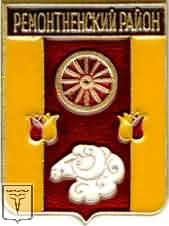 СОБРАНИЕ ДЕПУТАТОВРЕМОНТНЕНСКОГО СЕЛЬСКОГО ПОСЕЛЕНИЯРЕШЕНИЕ № 12527.11.2015                                                                               с. РемонтноеО внесении изменений в Муниципальнуюдолгосрочную целевую программу«Комплексное развитие территории Ремонтненскогосельского поселения на 2012-2015 годы» В связи с изменением объема финансирования Муниципальной долгосрочной целевой  программы «Комплексного  развития территории Ремонтненского сельского поселения на 2012-2015годы»                                               РЕШИЛО:Внести изменения в Муниципальную долгосрочную целевую программу «Комплексное  развитие территории Ремонтненского сельского поселения на 2012-2015годы» (в приложении добавить п.6.17).Утвердить Муниципальную долгосрочную целевую программу «Комплексное  развитие территории Ремонтненского сельского поселения на 2012-2015годы» в новой редакции (приложение). Начальнику сектора экономики и финансов Администрации Ремонтненского сельского поселения:3.1.Финансирование программы осуществлять в пределах средств, ежегодно утверждаемых соответствующими разделами бюджета Ремонтненского сельского поселения, а также внебюджетных источников.Контроль за исполнением настоящего решения возложить на постоянную комиссию по бюджету, налогам и собственности.Глава Ремонтненского                                                                                                                   сельского поселения                                                                         А.Я. ЯковенкоМуниципальная долгосрочнаяцелевая программа«Комплексное развитие территории Ремонтненского сельского поселения на 2012-2015 годы»с. Ремонтное2012 г.ПАСПОРТ ПРОГРАММЫРАЗДЕЛ 1Общие положенияКомплексное развитие территории  поселения включает ремонт дорог, парковых зон, площадей,  внутрипоселковых дорог, уличное озеленение, устройство береговых сооружений, уличное освещение, приведение жилищного фонда в соответствии со стандартами качества, обеспечивающими комфортные условия проживания.Высокий уровень автомобилизации, способствуя развитию экономики и обеспечению мобильности населения, имеет ряд негативных последствий. Моральный и материальный ущерб от гибели и ранения людей определяют высокую значимость мероприятий по обеспечению дорожного движения.Анализ аварийности показал, что основными причинами наезда на пешеходов являются нарушения водителями правил проезда пешеходных переходов, а также наличие неудовлетворительных дорожных условий.Также назрела необходимость посадки зеленых насаждений, т.к. повышенная загрязненность воздуха, и отсутствие необходимого ухода привели к преждевременному старению деревьев потере декоративного вида, угрозе падения, параллельно с обновлением уличного озеленения необходимо проводить работы по реконструкции и благоустройству улиц.,В последнее время на территории Ремонтненского сельского поселения сложилась неблагоприятная ситуация по обеспечению наружного освещения на территории, отрицательные тенденции обусловлены высоким уровнем износа объектов инженерной инфраструктуры наружного освещения, снижением уровня общей культуры населения, выражающемся в отсутствии бережливого отношения к объектам муниципальной собственности.Одним из приоритетов национальной жилищной политики России является создание обеспеченности комфортных условий проживания и доступности коммунальных услуг населения. В настоящее время деятельность водоснабжения  и водоотведения в с. Ремонтное характеризуется неудовлетворительным качеством коммунальных услуг, неэффективным использованием природных ресурсов. Причинами возникновения этих проблем являются высокий уровень износа основных фондов объектов водоснабжения и водоотведения. Одним из следствий стало обострение водоснабжения и населения питьевой водой нормативного качества и в достаточном количестве.Требования жителей села к состоянию внутрипоселковых дорог и тротуаров непрерывно растут, поэтому работы по реализации программы будут направлены на текущий ремонт внутрипоселковой сети.В настоящее время все более актуальное значение приобретают мероприятия по созданию благоприятных условий для отдыха населения. Это особенно важно для лиц пожилого возраста, ветеранов, матерей, для правильного воспитания детей. РАЗДЕЛ 2Основные цели и задачи программы Основной целью разработки данной программы является улучшение внешнего облика с.Ремонтного Ремонтненского сельского поселения, условий проживания населения. Для достижения цели необходимо решить следующие задачи: выполнить комплексное благоустройство внутрипоселковых территорий и улиц сельского поселения, а именно:отремонтировать асфальтобетонное покрытие улиц, установить дорожные знаки, нанести разметку;провести озеленение, ремонт и покраску скамеек и урн;провести текущий ремонт уличного (наружного) освещения;повысить качество и надежность предоставления коммунальных услуг по водоснабжению и водоотведению и теплоснабжению населения;установить детскую площадку, отремонтировать асфальтобетонное покрытие внутрипоселковых дорог.Программу предполагается реализовать в период с 2012г по 2015годы:1 этап 2012год2 этап 2013год3 этап 2014год4 этап 2015годРАЗДЕЛ 3Система программных мероприятийПрограмма будет осуществляться путем реализации программных мероприятий.Ежегодные мероприятия указаны в приложении к Программе «Комплексное развитие территории Ремонтненского сельского поселения на 2012-2013 годы»Ресурсное обеспечение программыФинансирование Программы осуществляется за счет средств областного и местного бюджетов. Общий объем финансирования Программы составит  172487,9   тыс.рублей , в том числе по годам:                    
2012г. – областной бюджет –    55452,986 тыс. руб.           -  федеральный бюджет – 23167,578 тыс.руб.  	-  местный бюджет –       15909,908 тыс. руб.2013г. – областной бюджет –   33483,896 тыс. руб.            -  федеральный бюджет – 5362,322 тыс.руб.             - местный бюджет –    8044,203 тыс. руб. 2014г. – областной бюджет –   5060,4 тыс. руб.             - местный бюджет –   14830,856 тыс. руб.2015г. – областной бюджет –3633,6 тыс. руб.             - местный бюджет –    7542,2тыс. руб.Объемы и источники финансирования Программы приведены в приложении к Программе «Комплексное развитие территории Ремонтненского сельского поселения на 2012-2015 годы»РАЗДЕЛ 4 Нормативное обеспечениеФедеральный закон от 06.10.2003 №131-ФЗ «Об общих принципах организации местного самоуправления в Российской Федерации», решение Собрания депутатов Ремонтненского сельского поселения от 31.10.2011 №72 «Об утверждении Положения о бюджетном процессе в Ремонтненском сельском поселении», постановление Администрации Ремонтненского сельского поселения от 01.02.2012г. №15 «О Порядке принятия решения о разработке муниципальных долгосрочных целевых программ, их формирования и реализации и Порядке проведения и критериях оценки эффективности реализации муниципальных долгосрочных целевых программ».РАЗДЕЛ 5Механизм реализации муниципальной долгосрочной целевой программы, включая организацию управления муниципальной долгосрочной целевой программой и контроль ее реализацииУправление реализации Программы осуществляет Администрация Ремонтненского сельского поселения.Заказчик Программы несёт ответственность за реализацию Программы, уточняет сроки реализации мероприятий Программы и объёмы их финансирования.Заказчиком  Программы выполняются следующие основные задачи:экономический анализ эффективности программных проектов и мероприятий Программы;подготовка предложений по составлению плана текущих расходов на очередной период; корректировка плана  реализации программы по источникам и объёмам финансирования и по перечню предлагаемых к реализации задач Программы по результатам принятия областного и местного бюджетов; подготовка и представление отчетов о ходе реализации Программы.При отсутствии финансирования мероприятий Программы исполнители по согласованию с заказчиком вносят предложения об изменении сроков их реализации либо снятии с контроля.Контроль по реализации Программы осуществляется Администрацией Ремонтненского сельского поселения.                                                                                                                                                                                                                                                      «Комплексное развитие территории                                                                                                                                                                                                                                                     Ремонтненского сельского поселения                  на 2012-2015 годы»Основные мероприятия программыНаименованиеПрограммыМуниципальная долгосрочная целевая программа «Комплексное развитие территории Ремонтненского сельского поселения на 2012-2015 годы»Основание для разработки  Программы Федеральный закон от 06.10.2003 №131-ФЗ «Об общих принципах организации местного самоуправления в Российской Федерации», решение Собрания депутатов Ремонтненского сельского поселения от 31.10.2011 №72 «Об утверждении Положения о бюджетном процессе в Ремонтненском сельском поселении»,     постановление Администрации Ремонтненского сельского поселения от 13.09.2013  №211 «Об утверждении  Порядка разработки, реализации и оценки эффективности муниципальных программ Ремонтненского сельского поселения»Муниципальный заказчик программыАдминистрация Ремонтненского сельского поселенияРазработчик программыАдминистрация Ремонтненского сельского поселенияЦели Программы    Комплексное решение проблемы улучшение внешнего облика населенного пункта - с.Ремонтного Ремонтненского сельского поселения, обеспечения потребности населения в среде проживания, отвечающей современным требованиям, повышения уровня комфортности пребывания на территории Ремонтненского сельского поселенияЗадачи программыПоддержание автомобильных дорог общего пользования местного значения, искусственных сооружений на них и тротуаров на уровне, соответствующем категории дороги, путём содержания дорог и сооружений на них; Сохранение протяженности соответствующих нормативным требованиям автомобильных дорог общего пользования местного значения за счет капитального ремонта автомобильных дорог.Повышение безопасности функционирования транспортной системы: ремонт дорог, совершенствование условий содержания улично-дорожной сети;Реконструкция и обустройство существующих улиц с улучшением качественного состояния зеленых насаждений, ремонтом и окраской скамеек и урн;Реконструкция и проведение текущего  ремонта сетей уличного (наружного) освещения Ремонтненского сельского поселения;Повышение качества и надежности предоставление коммунальных услуг по водоснабжению и водоотведению;Обустройство детской площадки, ремонт внутрипоселковых дорог.Сроки  реализации
Программы              2012-2015 годы.                                      
Перечень основных направлений и мероприятий ПрограммыПовышение безопасности дорожного движения на территории Ремонтненского сельского поселения.Развитие сети автомобильных дорог общего пользования на территории Ремонтненского сельского поселенияМероприятия по озеленению территории Ремонтненского сельского поселения.Мероприятия по уличному (наружному) освещению территории Ремонтненского сельского поселения.Мероприятия в области водоканализационного хозяйства на территории Ремонтненского сельского поселения.Благоустройство внутрипоселковых территорий Ремонтненского сельского поселения. Исполнители
Программы   Администрация Ремонтненского сельского поселения Объемы и источники     
финансирования         
Программы              Общий объем финансирования Программы составит 172487,9  тыс.рублей , в том числе по годам:                    
2012г. – областной бюджет –    55452,986 тыс. руб.           -  федеральный бюджет – 23167,578 тыс.руб.  	-  местный бюджет –       15909,908 тыс. руб.2013г. – областной бюджет –   33483,896 тыс. руб.            -  федеральный бюджет – 5362,322 тыс.руб.             - местный бюджет –    8044,203 тыс. руб. 2014г. – областной бюджет –   5060,4 тыс. руб.             - местный бюджет –   14830,856 тыс. руб.2015г. – областной бюджет –3633,6 тыс. руб.             - местный бюджет –    7542,2тыс. руб.Ожидаемые конечные     
результаты Программы   -сокращение роста количества ДТП, в том числе с       
участием пешеходов, улучшение транспортного          
обслуживания населения и  дорожной инфраструктуры;-повышение уровня комфортности на территории поселения и улучшения внешнего облика с.Ремонтного Ремонтненского сельского поселения;-создание эстетичного вида наружного освещения, обеспечение безопасности дорожного движения в ночное время суток, снижение криминогенной обстановки на улицах поселения;-повышение надежности оказываемых услуг за счет снижения аварийности на сетях водопровода и канализации;-повышение уровня безопасности, комфортности проживания путем ремонта внутрипоселковых дорог, устройства новых малых архитектурных форм на детских площадках ;-повышение благоустройства зон отдыха.Организация контроля  исполнения программыМониторинг реализации основных направлений целевой муниципальной долгосрочной Программы№п/пСодержаниемероприятийОтветственный исполнитель и соисполнители мероприятийСрок исполненияИсточники финансированияСтоимость, тыс. руб.Стоимость, тыс. руб.Стоимость, тыс. руб.Стоимость, тыс. руб.№п/пСодержаниемероприятийОтветственный исполнитель и соисполнители мероприятийСрок исполненияИсточники финансирования2012201320142015г.1234567891. Развитие сети автомобильных дорог общего пользования в Ремонтненском сельском поселении на 2010-2015годы 1. Развитие сети автомобильных дорог общего пользования в Ремонтненском сельском поселении на 2010-2015годы 1. Развитие сети автомобильных дорог общего пользования в Ремонтненском сельском поселении на 2010-2015годы 1. Развитие сети автомобильных дорог общего пользования в Ремонтненском сельском поселении на 2010-2015годы 1. Развитие сети автомобильных дорог общего пользования в Ремонтненском сельском поселении на 2010-2015годы 1.1Капитальный ремонт автомобильной дороги общего пользования местного значения  по ул. Дружбы ПК 0+00 – ПК 2+46 в с.РемонтноеАдминистрация Ремонтненского сельского поселения2012г.Общая стоимостьФонд софинансирования расходовБюджет Ремонтненского сельского поселения746,154634,977111,1771.2Капитальный ремонт автомобильной дороги общего пользования местного значения  по ул. Шелудько ПК 0+00 – ПК 2+91, ПК4+ 46 в с.РемонтноеАдминистрация Ремонтненского сельского поселения2012г.Общая стоимостьФонд софинансирования расходовБюджет Ремонтненского сельского поселения1080,647919,631161,0161.3Капитальный ремонт тротуара   по ул. Ленинская  ПК 0+00 – ПК 12+55  в с.Ремонтное Ремонтненского района Ростовской области на участке ПК 0+91,3 – ПК 7+03,5Администрация Ремонтненского сельского поселения2012г.Общая стоимостьФонд софинансирования расходовБюджет Ремонтненского сельского поселения358,546305,12353,4231.4Капитальный ремонт автомобильной дороги общего пользования местного значения  по ул. Вишнёвый ПК 0+00 – ПК 7+30 в с.РемонтноеАдминистрация Ремонтненского сельского поселения2012г.Общая стоимостьФонд софинансирования расходовБюджет Ремонтненского сельского поселения1746,3721486,163260,2091.5Капитальный ремонт автомобильной дороги общего пользования местного значения  по ул. Октябрьская ПК 0+00 – ПК 10+00 в с.Ремонтное (на участке ПК 0+00 – ПК 1+03,2)Администрация Ремонтненского сельского поселения2012г.Общая стоимостьФонд софинансирования расходовБюджет Ремонтненского сельского поселения390,507332,32158,1861.6Капитальный ремонт тротуара   по ул. Ленинская  ПК 0+00 – ПК 12+55  в с.Ремонтное Ремонтненского района Ростовской области на участке ПК 7+03,5– ПК 12+55Администрация Ремонтненского сельского поселения2012г.Общая стоимостьФонд софинансирования расходовБюджет Ремонтненского сельского поселения379,036322,56056,4761.7Капитальный ремонт внутрипоселковой автомобильной дороги по ул.Мира ПК 0+00 - ПК 1+50, ПК 3+80 - ПК 5+05  в с.Ремонтное Ремонтненского района Ростовской областиАдминистрация Ремонтненского сельского поселения2012г.Общая стоимостьФонд софинансирования расходовБюджет Ремонтненского сельского поселения1136,770967,391169,3791.8Капитальный ремонт тротуара по ул.Первомайская ПК 0+00 - ПК 10+00 в с.Ремонтное Ремонтненского района Ростовской области.Администрация Ремонтненского сельского поселения2012г.Общая стоимостьФонд софинансирования расходовБюджет Ремонтненского сельского поселения410,323349,18561,1381.9Капитальный ремонт внутрипоселковой автомобильной дороги по ул.Степная ПК0+00 - ПК3+20 в с.Ремонтное Ремонтненского района Ростовской областиАдминистрация Ремонтненского сельского поселения2012г.Общая стоимостьФонд софинансирования расходовБюджет Ремонтненского сельского поселения945,400804,535140,8651.10Капитальный ремонт автомобильной дороги общего пользования местного значения  по ул. Октябрьская ПК 0+00 – ПК 10+00 в с.Ремонтное (на участке  ПК 1+03,2 – ПК 10+00)Администрация Ремонтненского сельского поселения2013г.Общая стоимостьФонд софинансирования расходовБюджет Ремонтненского сельского поселения2872,8572749,325123,5321.11Капитальный ремонт тротуара  по ул.Виноградная ПК 0+00-ПК 3+75 в с.РемонтноеАдминистрация Ремонтненского сельского поселения2013г.Общая стоимостьФонд софинансирования расходовБюджет Ремонтненского сельского поселения150,000143,5506,4501.12Капитальный ремонт тротуара  по пер.Речной ПК 0+00-ПК 1+00 в с.РемонтноеАдминистрация Ремонтненского сельского поселения2013г.Общая стоимостьФСРБюджет Ремонтненского сельского поселения41,24539,4711,7741.13Разработка ПСД на строительство внутрипоселковой автомобильной дороги по пер. Механизаторов от ул.Ленинская до ул.Базарная и до ул.ШелудькоАдминистрация Ремонтненского сельского поселения2014г.Бюджет Ремонтненского сельского поселения1270,01.14Разработка ПСД на строительство внутрипоселковой автомобильной дороги по пер.ТургеневаАдминистрация Ремонтненского сельского поселения2014г.Бюджет Ремонтненского сельского поселения909,7871.15Разработка ПСД на капитальный ремонт внутрипоселковой автомобильной дороги по ул.Дуси КучеренкоАдминистрация Ремонтненского сельского поселения2014г.Бюджет Ремонтненского сельского поселения1179,6271.16Содержание автомобильных дорог общего пользования местного значения и искусственных сооружений на нихАдминистрация Ремонтненского сельского поселения2012-2015гг.Бюджет Ремонтненского сельского поселенияОбластной бюджет99,613650,994,985684,52732,8728,01184,6740,02. Мероприятия в области водоканализационного хозяйства на территории Ремонтненского сельского поселения2. Мероприятия в области водоканализационного хозяйства на территории Ремонтненского сельского поселения2. Мероприятия в области водоканализационного хозяйства на территории Ремонтненского сельского поселения2. Мероприятия в области водоканализационного хозяйства на территории Ремонтненского сельского поселения2. Мероприятия в области водоканализационного хозяйства на территории Ремонтненского сельского поселения2. Мероприятия в области водоканализационного хозяйства на территории Ремонтненского сельского поселения2. Мероприятия в области водоканализационного хозяйства на территории Ремонтненского сельского поселения2. Мероприятия в области водоканализационного хозяйства на территории Ремонтненского сельского поселения2. Мероприятия в области водоканализационного хозяйства на территории Ремонтненского сельского поселения2.1Разработка проектно-сметной документации по объекту: «Реконструкция внутрипоселковых  водопроводных сетей в с.Ремонтное Ремонтненского района»Администрация Ремонтненского сельского поселения2012г.Общая стоимостьФонд софинансирования расходовБюджет Ремонтненского сельского поселения1229,0481045,900183,1483. Развитие телерадиовещания в Ремонтненском сельском поселении на 2012-2015гг.3. Развитие телерадиовещания в Ремонтненском сельском поселении на 2012-2015гг.3. Развитие телерадиовещания в Ремонтненском сельском поселении на 2012-2015гг.3. Развитие телерадиовещания в Ремонтненском сельском поселении на 2012-2015гг.3. Развитие телерадиовещания в Ремонтненском сельском поселении на 2012-2015гг.3. Развитие телерадиовещания в Ремонтненском сельском поселении на 2012-2015гг.3. Развитие телерадиовещания в Ремонтненском сельском поселении на 2012-2015гг.3. Развитие телерадиовещания в Ремонтненском сельском поселении на 2012-2015гг.3. Развитие телерадиовещания в Ремонтненском сельском поселении на 2012-2015гг.3.1Обеспечение жителей Ремонтненского сельского поселения качественным многопрограммным телевизионным вещанием Администрация Ремонтненского сельского поселения, ООО «Астероид-Т» и «Астероид-К»2012г.Бюджет Ремонтненского сельского поселения126,04. Энергосбережение и повышение энергетической эффективности на территории Ремонтненского сельского поселения на 2012-2015г.г.4. Энергосбережение и повышение энергетической эффективности на территории Ремонтненского сельского поселения на 2012-2015г.г.4. Энергосбережение и повышение энергетической эффективности на территории Ремонтненского сельского поселения на 2012-2015г.г.4. Энергосбережение и повышение энергетической эффективности на территории Ремонтненского сельского поселения на 2012-2015г.г.4. Энергосбережение и повышение энергетической эффективности на территории Ремонтненского сельского поселения на 2012-2015г.г.4. Энергосбережение и повышение энергетической эффективности на территории Ремонтненского сельского поселения на 2012-2015г.г.4. Энергосбережение и повышение энергетической эффективности на территории Ремонтненского сельского поселения на 2012-2015г.г.4. Энергосбережение и повышение энергетической эффективности на территории Ремонтненского сельского поселения на 2012-2015г.г.4. Энергосбережение и повышение энергетической эффективности на территории Ремонтненского сельского поселения на 2012-2015г.г.4.1Текущее содержание объектов уличного освещенияАдминистрация Ремонтненского сельского поселения2012-2015г.г.Бюджет Ремонтненского сельского поселения198,3202,94100,03904.2Провести энергоаудит зданий Администрации Ремонтненского сельского поселения и МППЖКХ Ремонтненского района Администрация Ремонтненского сельского поселения,МППЖКХ Ремонтненского районадо 31.12.2013г.Бюджет Ремонтненского сельского поселения За счет средств предприятия35,04.3Установка приборов учета потребления воды , газа в жилом фонде средства населения2012-2013гг.средства населения4.4Утепление фасадов, входных дверей, окон, чердачных перекрытий и подвалов в жилом фонде средства населения2012-2015гг.средства населения4.5Перевести отопление административного здания поселения с твердого топлива на газАдминистрация Ремонтненского сельского поселения2015г.Бюджет Ремонтненского сельского поселения5.Сохранение и развитие культуры и искусства Ремонтненского сельского поселения на 2012-2015гг.5.Сохранение и развитие культуры и искусства Ремонтненского сельского поселения на 2012-2015гг.5.Сохранение и развитие культуры и искусства Ремонтненского сельского поселения на 2012-2015гг.5.Сохранение и развитие культуры и искусства Ремонтненского сельского поселения на 2012-2015гг.5.Сохранение и развитие культуры и искусства Ремонтненского сельского поселения на 2012-2015гг.5.Сохранение и развитие культуры и искусства Ремонтненского сельского поселения на 2012-2015гг.5.Сохранение и развитие культуры и искусства Ремонтненского сельского поселения на 2012-2015гг.5.Сохранение и развитие культуры и искусства Ремонтненского сельского поселения на 2012-2015гг.5.Сохранение и развитие культуры и искусства Ремонтненского сельского поселения на 2012-2015гг.5.1Модернизация и развитие материально-технической базы библиотек, обеспечение их современным оборудованием, комплектование библиотечных фондов современными источниками информации на различных носителяхАдминистрация Ремонтненского сельского поселения2012-2013гг.Бюджет Ремонтненского сельского поселения4351,55086,95522,54535,66. Благоустройство муниципального образования  Ремонтненское сельское поселение 2012-2015гг.6. Благоустройство муниципального образования  Ремонтненское сельское поселение 2012-2015гг.6. Благоустройство муниципального образования  Ремонтненское сельское поселение 2012-2015гг.6. Благоустройство муниципального образования  Ремонтненское сельское поселение 2012-2015гг.6. Благоустройство муниципального образования  Ремонтненское сельское поселение 2012-2015гг.6. Благоустройство муниципального образования  Ремонтненское сельское поселение 2012-2015гг.6. Благоустройство муниципального образования  Ремонтненское сельское поселение 2012-2015гг.6. Благоустройство муниципального образования  Ремонтненское сельское поселение 2012-2015гг.6. Благоустройство муниципального образования  Ремонтненское сельское поселение 2012-2015гг.6.1Провести работы по окраске и побелке фасадов административных зданий и оградАдминистрация Ремонтненского сельского поселения, руководители учреждений, организаций, ИПЕжегодно до 1 маяБюджет Ремонтненского сельского поселения За счет собственных средств3,03,03,03,06.2Провести побелку деревьев в парке, на въезде в село (согласно закреплённых территорий)Администрация Ремонтненского сельского поселения, руководители учреждений, организаций, ИПЕжегодно до 1 маяБюджет Ремонтненского сельского поселения За счет собственных средств1,21,51,82,16.3Ремонт и окраска садовых скамеекАдминистрация Ремонтненского сельского поселенияЕжегодно до 1 маяБюджет Ремонтненского сельского поселения2,02,32,83,16.4Посадка цветов на центральной площади, уход за газонамиАдминистрация Ремонтненского сельского поселения, МППЖКХ ЕжегодноАпрель-майБюджет Ремонтненского сельского поселения199,1222,2215,0200,06.5Ремонт памятников воинам Великой Отечественной ВойныАдминистрация Ремонтненского сельского поселенияЕжегодноапрельБюджет Ремонтненского сельского поселения80,245,350,470,06.6Текущий  ремонт остановокАдминистрация Ремонтненского сельского поселенияЕжегодноапрельБюджет Ремонтненского сельского поселения2,020,32,32,46.7Провести работы по буртованию свалкиАдминистрация Ремонтненского сельского поселения, МППЖКХ Ремонтненского районаЕжегодноБюджет Ремонтненского сельского поселения100,0100,0150,0150,06.8Провести работы по ликвидации несанкционированных свалокАдминистрация Ремонтненского сельского поселенияЕжегодно до 1 апреляБюджет Ремонтненского сельского поселения49,752,83231,6160,16.9Провести закупку контейнеров для ТБОАдминистрация Ремонтненского сельского поселенияЕжегодно до 1 апреляБюджет Ремонтненского сельского поселения76,527,06.10Приобретение и установка детской игровой  площадкиАдминистрация Ремонтненского сельского поселения2012г.Бюджет Ремонтненского сельского поселения128,96.11Провести установку информационных аншлаговАдминистрация Ремонтненского сельского поселения2012г.Бюджет Ремонтненского сельского поселения1,06.12Работы по озеленению с.РемонтноеАдминистрация Ремонтненского сельского поселения, ГАУ РО «Лес»Ежегодно Бюджет Ремонтненского сельского поселения56,929,515,015,06.13Работа по уменьшению количества бродячих собакАдминистрация Ремонтненского сельского поселенияВесь периодБюджет Ремонтненского сельского поселения20,050,06.14Наведение порядка и вывоз мусора с кладбищаАдминистрация Ремонтненского сельского поселенияЕжегодно до 15.04 и до15.11Бюджет Ремонтненского сельского поселения49,852,94220,0210,06.15Содержание  улиц на территории Ремонтненского сельского поселенияАдминистрация Ремонтненского сельского поселения2012-2015гг.Бюджет Ремонтненского сельского поселения725,222459,495188,042376,36.16Очистка ливневых водостоков на территории Ремонтненского сельского поселенияАдминистрация Ремонтненского сельского поселенияЕжегодноБюджет Ремонтненского сельского поселения15,865,070,06.17Приобретение коммунальной техникиАдминистрация Ремонтненского сельского поселениядекабрь 2015Бюджет Ремонтненского сельского поселенияОбластной бюджет65,01446,87. Развитие физической культуры и спорта в Ремонтненском сельском поселении на 2012-2015гг.7. Развитие физической культуры и спорта в Ремонтненском сельском поселении на 2012-2015гг.7. Развитие физической культуры и спорта в Ремонтненском сельском поселении на 2012-2015гг.7. Развитие физической культуры и спорта в Ремонтненском сельском поселении на 2012-2015гг.7. Развитие физической культуры и спорта в Ремонтненском сельском поселении на 2012-2015гг.7. Развитие физической культуры и спорта в Ремонтненском сельском поселении на 2012-2015гг.7. Развитие физической культуры и спорта в Ремонтненском сельском поселении на 2012-2015гг.7. Развитие физической культуры и спорта в Ремонтненском сельском поселении на 2012-2015гг.7. Развитие физической культуры и спорта в Ремонтненском сельском поселении на 2012-2015гг.7.1Проведение соревнований по различным видам спортаАдминистрация Ремонтненского сельского поселения2012-2015гг.Бюджет Ремонтненского сельского поселения47,150,045,040,08. Внешнее водоснабжение с.Ремонтное Ремонтненского района  2012-2014гг.8. Внешнее водоснабжение с.Ремонтное Ремонтненского района  2012-2014гг.8. Внешнее водоснабжение с.Ремонтное Ремонтненского района  2012-2014гг.8. Внешнее водоснабжение с.Ремонтное Ремонтненского района  2012-2014гг.8. Внешнее водоснабжение с.Ремонтное Ремонтненского района  2012-2014гг.8. Внешнее водоснабжение с.Ремонтное Ремонтненского района  2012-2014гг.8. Внешнее водоснабжение с.Ремонтное Ремонтненского района  2012-2014гг.8. Внешнее водоснабжение с.Ремонтное Ремонтненского района  2012-2014гг.8. Внешнее водоснабжение с.Ремонтное Ремонтненского района  2012-2014гг.8.1Внешнее водоснабжение с.Ремонтное Ремонтненского районаАдминистрация Ремонтненского сельского поселения2012-2013гг.Общая стоимость     Федеральный бюджетФСРБюджет Ремонтненского сельского поселения77084,85923167,57846186,5007730,78136192,1635362,32229687,072962,7694480,14332,4147,78.2Осуществление  авторского  надзора  за строительством объекта «Внешнее водоснабжение с. Ремонтное Ремонтненского района Ростовской области»Администрация Ремонтненского сельского поселения2012-2013гг.Бюджет Ремонтненского сельского поселения138,688144,35513,48.3Оказание  услуг по осуществлению строительного контроляпри  выполнении работ  на объекте:  «Внешнее водоснабжение  с. РемонтноеРемонтненского района Ростовской области»Администрация Ремонтненского сельского поселения2012-2013гг.Бюджет Ремонтненского сельского поселения217,239234,8678.4Ремонтненский район, внешнее водоснабжение с.Ремонтное. Разработка рабочей документацииАдминистрация Ремонтненского сельского поселения2012г.Общая стоимостьФонд софинансирования расходовБюджет Ремонтненского сельского поселения1700,0001446,700253,300